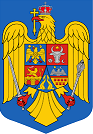 GUVERNUL ROMÂNIEIMINISTERUL MEDIULUI, APELOR ȘI PĂDURILORORDIN nr. ………………………………pentru aprobarea Metodologiei de aplicare a evaluării de mediu pentru amenajamente silvice	Având în vedere Referatul de aprobare nr. …………………….. al Direcției Evaluare Impact și Controlul Poluării,	În baza prevederilor Ordonanţei de urgenţă a Guvernului nr. 195/2005 privind protecţia mediului, aprobată cu modificări şi completări prin Legea nr. 265/2006, cu modificările şi completările ulterioare, ale Hotărârii Guvernului nr. 1076/2004 privind stabilirea procedurii de realizare a evaluării de mediu pentru planuri şi programe, cu modificările ulterioare,	În baza prevederilor art. 22 alin. (11) din Legea nr. 46/2008 Codul silvic, republicată, cu modificările și completările ulterioare, 	În temeiul prevederilor art. 57 alin. (1), (4) și (5) din Ordonanţa de urgenţă nr. 57/2019 privind Codul administrativ, cu modificările și completările ulterioare și ale art. 13 alin. (4) din Hotărârea Guvernului nr. 43/2020 privind organizarea şi funcţionarea Ministerului Mediului, Apelor şi Pădurilor, ministrul mediului, apelor şi pădurilor, emite următorul ORDIN:Art. 1. – Se aprobă Metodologia de aplicare a evaluării de mediu pentru amenajamentele silvice, prevăzută în anexa care face parte integrantă din prezentul ordin.Art. 2. – Autoritatea publică centrală pentru protecţia mediului, Agenţia Naţională pentru Protecţia Mediului, Administraţia Rezervaţiei Biosferei Delta Dunării, autorităţile publice județene pentru protecţia mediului, Agenția Națională pentru Arii Naturale Protejate, administratorii ariilor naturale protejate, Garda Națională de Mediu și structurile sale teritoriale, autoritatea publică centrală din domeniul silviculturii, Regia Națională a Pădurilor - ROMSILVA și structurile sale teritoriale și titularii amenajamentelor silvice pun în aplicare prevederile prezentului ordin. Art. 3. – La intrarea în vigoare a prezentului ordin, orice altă prevedere contrară se abrogă. Art. 4. –  Prezentul ordin se publică în Monitorul Oficial al României, Partea I.Ministrul Mediului, Apelor și PădurilorBarna TÁNCZOSANEXĂMetodologia de aplicare a evaluării de mediu pentru amenajamente silviceCAPITOLUL I: Prevederi generaleArt. 1. (1) Obiectul prezentei metodologii îl constituie stabilirea etapelor necesare parcurgerii procedurii de evaluare de mediu pentru amenajamentele silvice. (2) Metodologia prevăzută la alin. (1) face parte integrantă din procedura de elaborare și aprobare a amenajamentelor silvice, astfel cum este prevăzut la art. 3 alin. (1) din H.G. nr. 1076/2004 privind stabilirea procedurii de realizare a evaluării de mediu pentru planuri şi programe, cu modificările ulterioare. (3) Etapele metodologiei aplicabile amenajamentelor silvice sunt prevăzute la art. 3 alin. (2) din H.G. nr. 1076/2004.(4) Etapele necesare parcurgerii procedurii de evaluare de mediu pentru amenajamentele silvice integrează etapele procedurii de evaluare adecvată a efectelor potenţiale ale acestora asupra ariilor naturale protejate de interes comunitar.(5) Evaluarea de mediu pentru amenajamentele silvice se derulează cu respectarea prevederilor H.G. nr. 1076/2004, iar evaluarea adecvată se derulează cu respectarea prevederilor Ordonanței de urgență nr. 57/2007 privind regimul ariilor naturale protejate, conservarea habitatelor naturale, a florei și faunei sălbatice, aprobată cu modificări şi completări prin Legea nr. 49/2011, cu modificările şi completările ulterioare și ale Ordinului ministrului  mediului și pădurilor nr. 19/2010, modificat și completat prin Ordinul ministrului mediului, apelor și pădurilor nr. 262/2020.(6) Prezenta metodologie este destinată:autorităţilor pentru protecţia mediului competente pentru derularea procedurii de evaluare de mediu (autoritatea publică centrală pentru protecţia mediului, Agenţia Naţională pentru Protecţia Mediului, agenţiile județene pentru protecţia mediului, Administraţia Rezervaţiei Biosferei "Delta Dunării");Agenţiei Naţionale pentru Arii Naturale Protejate;administratorilor ariilor naturale protejate;autorităților centrale și teritoriale competente în domeniul silviculturii;titularilor de amenajamente silvice;membrilor Comitetului Special Constituit (CSC) și ai grupului de lucru, astfel cum sunt identificați în H.G. nr. 1076/2004;persoanelor fizice și juridice atestate pentru elaborarea studiilor de mediu în conformitate cu prevederile Ordinului ministrului mediului, apelor și pădurilor  nr. 1134/2020 privind aprobarea condiţiilor de elaborare a studiilor de mediu, a criteriilor de atestare a persoanelor fizice şi juridice şi a componenţei şi Regulamentului privind organizarea şi funcţionarea Comisiei de atestare.Art. 2.(1) Procedura de evaluare de mediu pentru amenajamentele silvice și cea de evaluare adecvată sunt conduse de autorităţile competente pentru protecţia mediului, în conformitate cu prevederile art. 8 alin. (1) din Ordonanţa de Urgenţă a Guvernului nr. 195/2005 privind protecţia mediului, aprobată cu modificări şi completări prin Legea nr. 265/2006, cu modificările şi completările ulterioare şi a competenţelor stabilite prin H.G. nr. 1076/2004. (2) Evaluarea de mediu stabilește cadrul unei abordări integrate prin informarea şi consultarea tuturor factorilor interesați, în scopul integrării consideraţiilor de mediu, în elaborarea și aprobarea amenajamentelor silvice.(3) Evaluarea adecvată efectuată în cadrul procedurii de evaluare de mediu pentru amenjamentele silvice are ca scop integrarea obiectivelor de conservare ale ariei naturale protejate și a obiectivelor specifice de conservare ale fiecărei specii/fiecărui habitat în elaborarea și aprobarea amenajamentelor silvice.Art. 3. Definiţiile unor termeni specifici utilizaţi în prezenta metodologie sunt cele prevăzute în Ordonanţa de urgenţă a Guvernului nr. 195/2005 privind protecţia mediului, aprobată cu modificări şi completări prin Legea nr. 265/2006, cu modificările şi completările ulterioare, în Hotărârea Guvernului nr. 1076/2004 privind stabilirea procedurii de realizare a evaluării de mediu pentru planuri şi programe, cu modificările și completările ulterioare, precum şi în Ordonanţa de urgenţă a Guvernului nr. 57/2007 privind regimul ariilor naturale protejate, conservarea habitatelor naturale, a florei şi faunei sălbatice, aprobată cu modificări şi completări prin Legea nr. 49/2011, cu modificările și completările ulterioare.Art. 4. (1)Tarifele pentru derularea procedurii de evaluare de mediu sunt stabilite prin Ordinul ministrului mediului şi dezvoltării durabile nr. 1108/2007 privind aprobarea Nomenclatorului lucrărilor şi serviciilor care se prestează de către autorităţile publice pentru protecţia mediului în regim de tarifare şi cuantumul tarifelor aferente acestora, cu modificările ulterioare.(2) Tarifele se achită în avans, pe etape de procedură, prin virament, în contul autorităţii pentru protecţia mediului care derulează respectiva etapă de procedură.(3) Autorităţile competente pentru protecţia mediului percep taxe pentru emiterea avizului de mediu, conform prevederilor H.G. nr. 1076/2004.CAPITOLUL II: Domeniul de reglementareArt. 5. (1) Amenajamentele silvice sunt planuri care răspund definiției de la art. 2 lit. c) din H.G.nr. 1076/2004 și, ca urmare, se supun procedurii de realizare a evaluării de mediu pentru planuri şi programe.(2) Amenajamentele silvice sunt planuri care se pregătesc pentru domeniul silvicultură, prevăzut la art. 5 alin. (2) lit. a) din H.G. nr. 1076/2004 și prevăd lucrări specifice managementului fondului forestier național, care pot avea efecte semnificative asupra mediului.(3) Orice amenajament silvic care ar putea afecta în mod semnificativ siturile Natura 2000, așa cum e prevăzut la art. 5 alin. (2) lit. b) din H.G. nr. 1076/2004, este supus evaluării adecvate a efectelor potenţiale asupra ariei naturale protejate și evaluării de mediu.Art. 6.(1) Amenajamentele silvice care se suprapun total cu arii naturale protejate de interes comunitar, precum și cele care se suprapun parțial cu arii naturale protejate de interes comunitar și conțin proiecte enumerate în anexele I sau II la Legea nr. 292/2018 privind evaluarea impactului anumitor proiecte publice şi private asupra mediului se supun evaluării adecvate.(2) Amenajamentele silvice care se suprapun parțial cu arii naturale protejate de interes comunitar și nu conțin proiecte enumerate în anexele I sau II la Legea nr. 292/2018 privind evaluarea impactului anumitor proiecte publice şi private asupra mediului, precum și cele care pot avea efecte (în mod direct sau indirect) asupra ariilor naturale protejate de interes comunitar situate dincolo de limitele specifice ale amenajamentului se supun procedurii de evaluare adecvată. (3) Pentru amenajamentele silvice prevăzute la alin. (1), precum și pentru cele prevăzute la alin. (2) pentru care autoritatea competentă pentru protecția mediului decide în cadrul etapei de încadrare în procedura de evaluare adecvată că pot avea efecte semnificative asupra ariilor naturale protejate de interes comunitar se solicită elaborarea studiului de evaluare adecvată.(4) Pentru amenajamentele prevăzute la alin. (2), solicitarea studiului de evaluare adecvată este obligatorie ori de câte ori autoritatea competentă pentru protecția mediului nu poate exclude, pe baza informațiilor obiective prezentate de titular și a criteriilor prevăzute în anexa 1, care face parte integrantă din prezenta metodologie, că amenajamentul silvic va avea efecte semnificative asupra sitului în cauză.(5) Se supun evaluării de mediu: amenajamentele silvice care conțin proiecte prevăzute în anexele nr. 1 şi 2 la Legea nr. 292/2018 privind evaluarea impactului anumitor proiecte publice şi private asupra mediului, amenajamentele silvice prevăzute  la alin.  (1); (6) Se supun etapei de încadrare în procedura de evaluare de mediu, cu aplicarea criteriilor relevante prevăzute în Anexa nr. 1 a H.G. nr. 1076/2004:	amenajamentele silvice care nu se supun evaluării de mediu în temeiul alin. (3);amenajamentele silvice prevăzute la alin. (2) amenajamentele silvice care se suprapun, parțial sau total, cu arii naturale protejate de interes național/internațional sau care pot avea efecte (în mod direct sau indirect) asupra ariilor naturale protejate de interes național/internațional situate dincolo de limitele specifice ale amenajamentului silvic. (7) Pentru amenajamentele silvice pentru care este necesară elaborarea studiului de evaluare adecvată, este necesară, în consecință, și elaborarea raportului de mediu.CAPITOLUL III: Etape proceduraleSECŢIUNEA 1: Etapa de încadrare a amenajamentului silvicArt. 7.(1) Titularul amenajamentului silvic este obligat să notifice în scris autoritatea competentă pentru protecţia mediului şi să informeze publicul asupra iniţierii procesului de elaborare a amenajamentului silvic şi realizării primei versiuni a acestuia, prin anunţuri repetate în mass-media şi prin afişarea pe internet, pe pagina proprie, sau, după caz, de către unitatea specializată atestată pentru amenajarea pădurii prevăzută la art. 21 alin. (3) din Legea nr. 46/2008 Codul silvic, republicată, cu modificările și completările ulterioare, pe site-ul propriu, în termen de 30 zile calendaristice de la ședința de preavizare a temei de proiectare - Conferinţa I de amenajare.(2) Prima versiune a amenajamentului silvic conține următoarele:procesul verbal al Conferinței I-a de amenajare și tema de proiectare pentru lucrarea de amenajare a pădurii, suprafaţa fondului forestier și suprafeţele incluse în arii naturale protejate și măsurile de conservare din planurile de management ale ariilor naturale protejate respective, aferente habitatelor și speciilor de pe suprafața respectivă, ca anexă la procesul verbal al Conferinței I-a de amenajare, iar pentru suprafețele care au avut anterior amenajament silvic se vor furniza în plus și următoarele informații: constituirea unităţilor de producţie, zonarea funcţională propusă în acord cu prevederile planului de management al ariilor naturale protejate și măsurile de conservare din planurile de management ale ariilor naturale protejate respective, aferente habitatelor și speciilor de pe suprafața respectivă, ca anexă la procesul verbal al Conferinței I-a de amenajare, bazele de amenajare, subunităţi de gospodărire, situaţia respectării posibilităţii şi structura arboretelor (compoziţia, consistenţa şi clasele de vârstă) în amenajamentul expirat;coordonatele Stereo 70 obținute/deținute de titularul amenajamentului silvic în termenul prevăzut la alin. (1) : sub formă vectorială în sistem de coordonate STEREO 70 format de fisier.shp ale amenajamentului anterior și modificările de geometrie la nivel parcelar și subparcelar apărute față de ediția anterioară a amenajamentului silvic, pentru suprafețele din fond forestier care au mai fost amenajate; sub formă vectorială în sistem de coordonate STEREO 70 format de fisier.shp pentru suprafețele de fond forestier care nu au mai fost amenajate prin amenajament silvic;amplasarea geografică și suprafața pe județ a amenajamentului silvic, pentru fondul forestier situat pe raza mai multor județe, în scopul stabilirii autorităţii competente pentru derularea procedurii de evaluare de mediu;proiectele/lucrările/acțiunile care se propun a fi realizate în cadrul amenajamentului silvic;harta amenajamentului silvic care să prezinte situaţia actuală a fondului forestier pentru care se elaborează amenajamentul și pe care sunt marcate proiectele/ lucrările/acțiunile care se propun a fi realizate în cadrul respectivului amenajament suprapusă cu hărțile de distribuție a speciilor și habitatelor protejate din cadrul siturilor Natura 2000, în format fisier.shp.(3) Pentru amenajamentele silvice prevăzute la art. 6 alin. (2), titularul depune la autoritatea compententă pentru protecția mediului, împreună cu prima versiune a amenajamentului, memoriul de prezentare întocmit conform prevederilor Ordinului ministrului mediului și pădurilor nr. 19/2010, modificat și completat prin Ordinul ministrului mediului, apelor și pădurilor nr. 262/2020, care va conține în plus următoarele:o analiză a proiectelor/lucrărilor/acțiunilor care se propun a fi realizate în cadrul amenajamentului silvic, prin raportare la obiectivele de conservare specifice ale ariei și ale habitatelor si speciilor, care să ilustreze de ce lucrările propuse au sau nu au efect asupra acestora.prezența pădurilor virgine sau cvasi-virgine, precum și a unor zone de pădure cu o valoare ridicată a biodiversității.(4) Titularul amenajamentului silvic pune la dispoziţia autorităţii competente pentru protecţia mediului, inclusiv în format electronic, şi publicului, pentru consultare, prima versiune a amenajamentului silvic; autoritatea competentă pentru protecţia mediului afișează pe pagina proprie de internet prima versiune a amenajamentului silvic. (5) Publicul poate formula în scris comentarii şi propuneri privind prima versiune a amenajamentului silvic şi eventualele efecte ale acestuia asupra mediului, conform art. 29 alin. (2) din H.G. nr. 1076/2004, pe care le trimite la sediul autorităţii competente pentru protecţia mediului.Art. 8.(1) În termen de maxim 10 zile calendaristice de la data primirii notificării și a documentelor depuse, autoritatea competentă pentru protecţia mediului informează titularul, în scris, cu privire la:obligativitatea efectuării evaluării de mediu pentru amenajamentele silvice prevăzute la art. 6 alin. (5),data și locul desfășurării ședinței Comitetului Special Constituit pentru derularea etapei de încadrare a amenajamentelor silvice prevăzute la art. 6 alin. (6).(2) Etapa de încadrare se realizează cu consultarea titularului amenajamentului silvic, a autorităţii de sănătate publică şi a autorităţilor interesate de efectele implementării amenajamentului, în cadrul Comitetului Special Constituit.(3) Autoritățile competente pentru protecția mediului identifică autorităţile publice care, datorită atribuţiilor şi răspunderilor specifice pe care le au în domeniul protecţiei mediului, sunt interesate de efectele implementării amenajamentului silvic și le invită la ședința Comitetului Special Constituit. (4) Pentru amenajamentele silvice prevăzute la art. 6 alin. (2) și (6) lit. b) și c), Comitetul Special Constituit include A.N.A.N.P. /administratorii ariilor naturale protejate.(5) Autoritatea competentă pentru protecția mediului transmite, în format electronic,  Comitetului Special Constituit, spre consultare, prima versiune a amenajamentului silvic.(6) În termen de maxim 10 zile calendaristice de la data primirii primei versiuni a amenajamentului silvic, membrii Comitetul Special Constituit pot solicita titularului, în scris, completări/informaţii suplimentare, după caz, în scopul exprimării opiniei în cadrul şedinţei prevăzute la alin. (2). Solicitarea adresată titularului de amenajament silvic este transmisă simultan și autorității competente pentru protecția mediului, pentru informare/spre știință.Art. 9.(1) Pentru amenajamentele silvice prevăzute la art. 6, alin. (1) și (5), lit. b), autoritatea competentă pentru protecţia mediului informează titularul cu privire la obligativitatea efectuării evaluării adecvate și a evaluării  de mediu.(2) În cadrul procedurii de evaluare de mediu pentru amenajamentele silvice, se urmărește respectarea dispozițiilor planului de management pentru lucrările silvice permise pentru fiecare parcelă, ținând cont de distribuția speciilor și habitatelor, precum și de zonele de hrănire și cuibărit ale păsărilor din cadrul acestor parcele. (3) În cazul ariilor naturale protejate care nu au încă planuri de management aprobate, amenajamentele silvice se armonizează cu obiectivele specifice de conservare ale speciilor și habitatelor siturilor Natura 2000, instituite de A.N.A.N.P. și aprobate de conducătorul autorității publice centrale pentru protecția mediului, apelor și pădurilor.(4) În cadrul procedurii de evaluare de mediu pentru amenajamentele silvice, autorităţile competente pentru protecţia mediului:consultă A.N.A.N.P./administratorii ariilor naturale protejate conform prevederilor art. 28 din O.U.G. nr. 57/ 2007;ţin seama de avizul A.N.A.N.P./administratorilor ariilor naturale protejate la luarea deciziei de mediu, conform prevederilor art. 28¹ din O.U.G. nr. 57/ 2007.(5) Etapele procedurii de evaluare adecvată sunt cele prevăzute în Ordinul ministrului mediului și pădurilor nr. 19/2010, modificat și completat prin Ordinul ministrului mediului, apelor și pădurilor nr. 262/2020, iar procedura de evaluare adecvată se derulează conform prevederilor acestui act normativ.(6) Conținutul – cadru al studiului de evaluare adecvată este prevăzut în ANEXA 2A din Ordinul ministrului mediului și pădurilor nr. 19/2010, modificat și completat prin Ordinul ministrului mediului, apelor şi pădurilor nr. 262/2020, și cuprinde în plus următoarele informații:toate tipurile de lucrări silvice și intensitatea intervențiilor stabilite;suprafeţele şi volumele de extras prin lucrările silvice;evidenţa habitatelor forestiere de interes comunitar și național/internațional, a habitatelor și speciilor de interes comunitar și național/internațional, respectiv o descriere amănunțită pe amplasament și hărțile cu localizarea speciilor și habitatelor; starea de conservare a habitatelor forestiere de interes comunitar și national/internațional, și a habitatelor și speciilor de interes comunitar și național/internațional în zona de implementare a amenajamentului; repartiţia arboretelor pe clase de vârstă situate în unitățile amenajistice din cadrul ariilor naturale protejate și dincolo de acestea; structura arboretelor în ariile naturale protejate și dincolo de limitele specifice ale amenajamentului silvic, acolo unde pot fi efecte (directe sau indirecte) asupra ariilor naturale protejate (compoziţia, consistenţa);evidența lucrărilor propuse;prezentarea impactului lucrărilor silvice asupra speciilor şi habitatelor de interes comunitar și național/internațional și a obiectivelor specifice de conservare; această prezentare trebuie să conțină descrierea stării actuale de conservare a ariei naturale protejate, inclusiv evoluţii/schimbări care se pot produce în viitor;prezentarea măsurilor optime care se pot lua în cazul arboretelor calamitate pentru refacerea fondului forestier (împădurire/refacere naturală) pentru menţinerea statutului de conservare favorabilă a speciilor şi habitatelor de interes comunitar și național/internațional în cazul arboretelor calamitate si, în cazul în care situl a fost supus unor activități de exploatare forestieră ilegală, prezentarea măsurilor specifice care vizează refacerea pădurilor;prezentarea măsurilor necesare a fi luate pentru menţinerea statutului de conservare favorabilă a speciilor şi habitatelor de interes comunitar și național/internațional și pentru a preveni și a reduce impactul asupra obiectivelor de conservare specifice sitului;propuneri de monitorizare a măsurilor de conservare impuse.(7) Studiul de evaluare adecvată va identifica, descrie și evalua impactul potențial asupra speciilor și habitatelor de interes comunitar și asupra obiectivelor specifice de conservare  ale ariilor naturale protejate susceptibile de a fi afectate de activitățile incluse în amenajament; rezultatele studiului de evaluare adecvată se includ în raportul de mediu.Art. 10.(1) Pentru amenajamentele silvice prevăzute la art. 6 alin. (6), autorităţile competente pentru protecţia mediului decid dacă acestea pot avea efecte semnificative asupra mediului, printr-o analiză caz cu caz; această analiză are în vedere și amplasarea speciilor și habitatelor protejate. (2) A.N.A.N.P./administratorii ariilor naturale protejate formulează în scris solicitări de completări/informaţii suplimentare sau puncte de vedere cu privire la impactul amenajamentului silvic asupra ariei naturale protejate sau, după caz, emit avize și le prezintă în cadrul Comitetului Special Constituit pentru luarea deciziei etapei de încadrare.(3) Punctele de vedere/avizele prevăzute la alin. (2) se emit cu luarea în considerare a prevederilor planurilor de management aprobate, respectiv a obiectivelor specifice de conservare a speciilor și habitatelor, stabilite de A.N.A.N.P. și aprobate de conducătorul autorității publice centrale pentru protecția mediului, apelor și pădurilor pentru siturile Natura 2000 fără planuri de management aprobate. (4) Decizia etapei de încadrare se motivează, după caz, conform prevederilor Ordinului ministrului mediului și pădurilor nr. 19/2010, modificat și completat prin Ordinul ministrului  mediului, apelor și pădurilor nr. 262/2020 și criteriilor relevante prevăzute în Anexa nr. 1 a H.G. nr. 1076/2004.(5) În decizia etapei de încadrare pentru amenajamentele silvice prevăzute la art. 6 alin. (2) se justifică, detaliat, solicitarea/nesolicitarea elaborării studiului de evaluare adecvată, și ca urmare a completării listelor de control prevăzute în Ordinul ministrului mediului și pădurilor nr. 19/2010, modificat și completat prin Ordinul ministrului mediului, apelor şi pădurilor nr. 262/2020. Justificarea deciziei de a nu solicita elaborarea studiului de evaluare adecvată trebuie să se bazeze pe faptul că amenajamentul silvic nu are un impact semnificativ asupra obiectivelor de conservare a sitului.(6) În cazul în care se solicită studiul de evaluare adecvată, se aplică în mod corespunzător prevederile art. 9 din prezenta metodologie. (7) În cazul în care procedura de evaluare de mediu se finalizează cu decizia etapei de încadrare, aceasta va conține în mod obligatoriu și următoarele:judeţul/judeţele unde este amplasat amenajamentul silvic, inclusiv amplasamentul acestuia;prevederi de ordin general care trebuie respectate în cazul apariției afectării arboretelor de factori destabilizatori, biotici și/sau abiotici pe perioada de implementare a amenajamentului silvic;zonarea funcţională, bazele de amenajare, subunităţi de gospodărire;principalele tipuri de lucrări silvice propuse pentru următorii 10 ani - intensitatea intervențiilor, suprafețe și cantitățile de masă lemnoasă propuse  a se exploata în diferite lucrări (tratamente, igienă și lucrări speciale de conservare) și operațiuni culturale;justificarea faptului că amenajamentul nu are un impact semnificativ asupra obiectivelor specifice de conservare a siturilor Natura 2000;modul cum a fost realizată informarea și consultarea publicului.(8) La realizarea încadrării se ţine cont de comentariile şi propunerile primite din partea publicului.(9) Autoritatea competentă pentru protecţia mediului ia decizia de încadrare pe baza consultărilor realizate în cadrul Comitetului Special Constituit, inclusiv a punctului de vedere/avizului prevăzut la alin. (2), în termen de maxim 25 de zile calendaristice de la primirea notificării.Art. 11.(1) Autorităţile competente pentru protecţia mediului aduc la cunoştinţă publicului decizia motivată a etapei de încadrare, prin publicare pe pagina proprie de Internet, în termen de 3 zile calendaristice de la luarea deciziei. Decizia se transmite titularului, care o publică în mass-media şi pe internet, pe pagina proprie, sau, după caz, de către unitatea specializată atestată pentru amenajarea pădurii prevăzută la art. 21 alin. (3) din Legea nr. 46/2008 Codul silvic, republicată, cu modificările și completările ulterioare, pe site-ul propriu.(2) Publicul poate formula comentarii privind decizia etapei de încadrare pe care le trimite în scris autorităţii competente pentru protecţia mediului, în termen de 10 zile calendaristice de la publicarea anunţului.(3) Autoritatea competentă pentru protecţia mediului poate reconsidera decizia privind etapa de încadrare, pe baza propunerilor justificate ale publicului în cadrul consultărilor desfăşurate în Comitetul Special Constituit, în termen de 15 zile calendaristice de la data expirării termenului prevăzut la alin. (2). Decizia finală, motivată, se aduce la cunoştinţă publicului în termen de 3 zile calendaristice, prin afişare pe pagina proprie de Internet. Decizia finală se publică în mass-media de către titular şi pe internet, pe pagina proprie, sau, după caz, de către unitatea specializată atestată pentru amenajarea pădurii prevăzută la art. 21 alin. (3) din Legea nr. 46/2008 Codul silvic, republicată, cu modificările și completările ulterioare, pe site-ul propriu.SECŢIUNEA 2: Etapa de definitivare a proiectului de amenajament silvic şi de realizare a raportului de mediuArt. 12.(1) Definitivarea proiectului de amenajament silvic, stabilirea domeniului şi a nivelului de detaliu al informaţiilor ce trebuie incluse în raportul de mediu, precum şi analiza efectelor semnificative ale amenjamentului silvic asupra mediului se fac în cadrul grupului de lucru constituit conform H.G. nr. 1076/2004.(2) Grupul de lucru este alcătuit din reprezentanţi ai titularului amenajamentului silvic, ai autorităţilor competente pentru protecţia mediului, pentru sănătate publică și ai altor autorităţi interesate de efectele implementării amenajamentului, identificate conform art. 8 alin. (2), din una sau mai multe persoane fizice ori juridice atestate conform Ordinului ministrului  mediului, apelor și pădurilor nr. 1134/2020, conform prevederilor legale în vigoare.(3) Pentru amenajamentele silvice prevăzute la art. 6 alin. (2) și pentru cele prevăzute la art. 6, alin. (6), lit. b) și c) pentru care în etapa de încadrare în procedura de evaluare de mediu s-a decis necesitatea elaborării raportului de mediu, grupul de lucru include și reprezentanți ai A.N.A.N.P. sau administratorii ariilor naturale protejate, după caz.(4) Grupul de lucru are caracter nepermanent, fiind constituit special pentru amenajamentul silvic respectiv, pe baza nominalizărilor făcute de autorităţile pe care le reprezintă. Nominalizările se fac la solicitarea autorității competente pentru protecția mediului.(5) În aplicarea prezentei metodologii, grupul de lucru se reuneşte pentru ducerea la îndeplinire a prevederilor art. 16 – 19 din H.G. nr. 1076/2004.Art. 13.(1) Pentru amenajamentele silvice prevăzute la art. 6 alin. (3), autoritatea competentă pentru protecția mediului solicită în mod explicit, în cadrul studiului de evaluare adecvată, analiza impactului potențial al amenajamentului silvic asupra obiectivelor specifice sitului Natura 2000.(2) Pentru amenajamentele silvice amplasate în situri Natura 2000 care au plan de management aprobat, studiul de evaluare adecvată trebuie să analizeze dacă lucrările silvice propuse în amenajament sunt stabilite în conformitate cu obiectivele de conservare și nu pun în pericol statutul de conservare al speciilor și habitatelor.(3) Pentru amenajamentele silvice amplasate în situri Natura 2000 care nu au plan de management aprobat, A.N.A.N.P. pune la dispozitia titularului de amenajament obiectivele specifice de conservare ale siturilor Natura 2000 în vederea elaborării studiului de evaluare adecvată.(4) Persoanele atestate conform Ordinului ministrului mediului, apelor și pădurilor nr. 1134/2020, elaboreaza raportul de mediu și studiul de evaluare adecvată, după caz, şi stabilesc dacă obiectivele amenajamentelor silvice respectă obiectivele specifice de conservare ale siturilor Natura 2000, identificând măsurile necesare de conservare ale acestora care trebuie să fie respectate în cadrul amenajamentului silvic.(5) Persoanele fizice și juridice atestate conform Ordinului ministrului mediului, apelor și pădurilor nr. 1134/2020, analizează efectele semnificative asupra mediului ale amenajamentului silvic propus de titular, folosind criteriile prevăzute în anexa nr. 1 a H.G. nr. 1076/2004, şi stabilesc măsurile de prevenire și de reducere a efectelor semnificative asupra mediului, inclusiv asupra speciilor și habitatelor de interes comunitar și național/internațional și obiectivele de conservare specifice sitului relevante pentru situl respectiv, făcând recomandări în acest sens; se stabilesc, în același timp, și măsurile de monitorizare a efectelor semnificative ale implementării amenajamentului.Art. 14.(1) Titularul amenajamentului silvic, luând în considerare informaţiile prevăzute la art. 13 alin. (5) stabileşte şi prezintă grupului de lucru următoarele:alternativa finală a amenajamentului;măsurile de prevenire și de reducere a efectelor semnificative asupra mediului;programul de monitorizare a efectelor semnificative asupra mediului ale implementării amenajamentului.(2) Alternativa finală reprezintă proiectul de amenajament silvic acceptat în şedinţa de preavizare a soluţiilor tehnice - Conferinţa a II-a de amenajare și conține următoarele:judeţul/judeţele unde este amplasat amenajamentul silvic, inclusiv amplasamentul acestuia;tipurile de lucrări silvice și intensitatea intervențiilor;suprafeţele şi volumele de extras prin lucrările silvice;evidenţa habitatelor forestiere de interes comunitar și național/internațional; zonarea funcţională, bazele de amenajare, subunităţi de gospodărire;starea de conservare a habitatelor forestiere și a speciilor și habitatelor protejate de interes comunitar, precum și repartizarea acestora pe suprafața de plan; evidența lucrărilor propuse;principalele tipuri de lucrări silvice propuse pentru următorii 10 ani - intensitatea intervențiilor, suprafețe și cantitățile de masă lemnoasă propuse  a se exploata în diferite lucrări (tratamente, igienă și lucrări speciale de conservare) și operațiuni culturale; prevederi de ordin general care trebuie respectate în cazul apariției afectării arboretelor de factori destabilizatori, biotici și/sau abiotici pe perioada de implementare a amenajamentului silvic;un sumar non-tehnic de maximum 10 pagini al amenajamentului, care va conține o explicație a principalelor activități în termeni ușor de înteles de publicul larg, precum și hărți explicative cu localizarea acestor activități; localizarea exactă a zonelor de păduri virgine și cvasi-virgine, precum și a zonelor de pădure cu o valoare ridicată a biodiversității, și lucrările silvice permise în cadrul acestor zone. (3) Persoanele fizice și juridice atestate conform Ordinului ministrului mediului, apelor și pădurilor nr. 1134/2020, analizează măsurile propuse de titular, inclusiv măsurile de reducere  și programul de monitorizare şi întocmesc raportul de mediu.(4) Raportul de mediu respectă conţinutul-cadru din anexa nr. 2 a H.G. nr. 1076/2004 şi se realizează pe baza informaţiilor şi concluziilor rezultate din studiul de evaluare adecvată acceptat de autoritatea competentă pentru protecția mediului conform prevederilor Ordinului ministrului mediului și pădurilor nr. 19/2010, modificat și completat de Ordinul ministrului mediului, apelor şi pădurilor nr. 262/2020.(5) Raportul de mediu identifică, descrie şi evaluează potenţialele efecte semnificative asupra mediului ale implementării amenajamentului silvic, luând în considerare obiectivele şi aria geografică ale amenajamentului silvic, precum și obiectivele specifice ale speciilor și habitatelor și obiectivele de conservare ale ariilor naturale protejate din zona amplasamentului. Impactul asupra schimbărilor climatice, inclusiv asupra capacității pădurii de a capta și stoca CO2 din atmosferă, va fi evaluat  în conformitate cu Ghidul Comisiei Europene privind integrarea biodiversității și a schimbărilor climatice în procedurile de evaluare de mediu.Art. 15.(1) După finalizarea activității grupului de lucru conform prevederilor art. 16 – 19 din H.G. nr. 1076/2004, titularul amenajamentului silvic anunță în mass-media de două ori, la interval de 3 zile calendaristice, inclusiv prin afișare pe internet, pe pagina proprie, sau, după caz, de către unitatea specializată atestată pentru amenajarea pădurii prevăzută la art. 21 alin. (3) din Legea nr. 46/2008 Codul silvic, republicată, cu modificările și completările ulterioare, pe site-ul propriu, următoarele:disponibilizarea proiectului de amenajament silvic, finalizarea studiului de evaluare adecvată, după caz, și a raportului de mediu, locul şi orarul consultării acestora și încărcarea acestora pe internet, pe pagina proprie, sau, după caz, de către unitatea specializată atestată pentru amenajarea pădurii prevăzută la art. 21 alin. (3) din Legea nr. 46/2008 Codul silvic, republicată, cu modificările și completările ulterioare, pe site-ul propriu, precum și faptul că publicul poate trimite comentarii şi propuneri scrise la sediul titularului şi al autorităţii competente pentru protecţia mediului, în termen de 45 de zile calendaristice de la data publicării ultimului anunţ;organizarea unei şedinţe de dezbatere publică a proiectului de amenajament silvic propus, inclusiv a studiului de evaluare adecvată și a raportului de mediu, la cel puţin 45 de zile calendaristice de la data publicării ultimului anunţ;locul, data şi ora dezbaterii publice, autorităţile participante.(2) Autoritatea competentă pentru protecția mediului afișează pe pagina proprie de internet informațiile pevăzute la alin. (1).(3) Publicul interesat îşi poate exprima opinia asupra proiectului de amenajament silvic propus, asupra raportului de mediu şi a studiului de evaluare adecvată, după caz, și transmite aceste opinii titularului şi autorităţii competente pentru protecția mediului.(4) Pe baza observaţiilor justificate, primite din partea publicului, titularul aduce modificări proiectului de amenajament silvic, raportului de mediu şi/sau studiului de evaluare adecvată elaborate pentru acesta.SECŢIUNEA 3: Etapa de analiză a calităţii raportului şi de luare a decizieiArt. 16.(1) Titularul amenajamentului silvic are obligaţia ca, în termen de maxim 5 zile calendaristice de la finalizarea activității grupului de lucru să transmită proiectul de amenajament silvic, raportul de mediu și studiul de evaluare adecvată, după caz, elaborate pentru acesta autorităţii competente pentru protecţia mediului, A.N.A.N.P./administratorilor ariilor naturale protejate, autorităţii competente pentru sănătate publică şi autorităţilor interesate de efectele implementării amenajamentului, identificate conform art. 8 alin. (2).(2) Autoritatea competentă pentru sănătate şi celelalte autorităţi interesate de efectele implementării amenajamentului, prevăzute la alin. (1), au obligaţia ca în termen de 45 de zile calendaristice de la expirarea termenului prevăzut la art. 15 alin. (1), să elaboreze şi să transmită în scris autorităţii competente pentru protecţia mediului un punct de vedere detaliat şi motivat privind proiectul de amenajament silvic propus, raportul de mediu și studiul de evauare adecvată, după caz.(3) Titularul amenajamentului silvic are obligaţia ca, la 45 de zile calendaristice de la expirarea termenului prevăzut la art. 15 alin. (1), să organizeze dezbaterea publică a proiectului de amenajament propus, a raportului de mediu și a studiului de evaluare adecvată, după caz.Art. 17.(1) Pentru analizarea calităţii raportului de mediu, în vederea asigurării conformării cu prevederile H.G. nr. 1076/2004, autoritatea competentă pentru protecţia mediului ia în considerare punctele de vedere primite de la celelalte autorităţi, conform art. 16 alin. (2).(2) În îndeplinirea atribuţiilor menţionate la alin. (1), autoritatea competentă pentru protecţia mediului analizează şi rezultatele consultărilor cu publicul realizate până la această dată, includerea acestora în raportul de mediu, precum şi rezultatele consultărilor prevăzute la art. 34 din H.G. nr. 1076/2004, după caz.(3) Analiza calităţii raportului de mediu, efectuată de autoritatea competentă pentru protecţia mediului, are în vedere următoarele elemente:analiza calității studiului de evaluare adecvată; respectarea conţinutului-cadru al raportului de mediu prevăzut în anexa nr. 2 a H.G. nr. 1076/2004;prezentarea dificultăţilor tehnice, procedurale şi de altă natură care au fost întâmpinate şi explicitarea oricăror ipoteze şi incertitudini;prezentarea alternativelor studiate, a motivelor care au stat la alegerea uneia dintre ele, a modului în care consideraţiile de mediu au fost integrate în proiectul de amenajament, precum şi procesul definitivării proiectului ca urmare a informaţiilor rezultate pe parcursul evaluării de mediu;luarea în considerare a aspectelor semnalate în timpul procesului de consultare cu alte autorităţi şi cu publicul;prezentarea informaţiilor grafice - hărţi, scheme, schiţe, diagrame;existenţa unui program adecvat de monitorizare a efectelor asupra mediului.(4) În cazul în care raportul de mediu este incomplet sau de o calitate insuficientă pentru a asigura conformarea cu prevederile H.G. nr. 1076/2004, autoritatea competentă pentru protecţia mediului dispune în scris refacerea acestuia.Art. 18.(1) Autoritatea competentă pentru protecţia mediului ia decizia de emitere a avizului de mediu în termen de 15 zile calendaristice de la data dezbaterii publice.(2) În cazul în care comentariile primite în timpul dezbaterii publice evidenţiază un potenţial efect negativ semnificativ, autoritatea competentă pentru protecţia mediului dispune motivat, în scris, refacerea proiectului de amenajament silvic, în vederea prevenirii sau reducerii efectelor negative semnificative asupra mediului și asupra obiectivelor de conservare specifice sitului Natura 2000; documentele refăcute se pun la dispoziția publicului, spre informare, pe pagina de internet a autorității competente pentru protecția mediului.(3) Avizul de mediu se emite numai dacă, pe baza evaluării adecvate, se constată că amenajamentul nu va afecta negativ integritatea siturilor Natura 2000 în cauză, având în vedere obiectivele specifice de conservare ale sitului. (4) În cazul în care studiul de evaluare adecvată și implicit raportul de mediu, evidenţiază, și după refacerea prevăzută la alin. (2), un potenţial efect negativ semnificativ, autoritatea competentă pentru protecţia mediului nu emite avizul de mediu.(5) Autoritatea competentă pentru protecţia mediului aduce la cunoştinţă titularului, în scris, decizia de emitere a avizului de mediu, care se face publică prin afişare pe pagina proprie de Internet, în termen de 3 zile calendaristice de la luarea ei.(6) Decizia de emitere se concretizează în avizul de mediu prevăzut în anexa nr. 3 a H.G. nr. 1076/2004 şi cuprinde:judeţul/judeţele unde este amplasat amenajamentul silvic, precum si amplasamentul acestuia;ariile naturale protejate de interes comunitar sau național/internațional din cadrul amenajamentului silvic pentru care lucrările pot avea efecte asupra ariilor naturale protejate situate dincolo de limitele specifice ale amenajamentului; tipurile de lucrări silvice și intensitatea intervențiilor stabilite prin normele silvice, care se vor face în ariile naturale protejate;suprafeţele şi volumele de extras prin lucrările silvice;evidenţa habitatelor forestiere de interes comunitar și național/internațional și a speciilor și habitatelor protejate, distribuția, zone sensibile și justificarea lucrărilor propuse în aceste zone; starea de conservare a habitatelor forestiere de interes comunitar și national/internațional și a speciilor și habitatelor de interes comunitar și national/internațional; structura arboretelor în unitățile amenajistice din cadrul ariilor naturale protejate (compoziţia, consistenţa);repartiţia arboretelor pe clase de vârstă situate în unitățile amenajistice din cadul ariilor naturale protejate și dincolo de acestea;evidența lucrărilor propuse și principalele tipuri de lucrări silvice propuse pentru următorii 10 ani - intensitatea intervențiilor, suprafețe și cantitățile de masă lemnoasă propuse  a se exploata în diferite lucrări (tratamente, igienă și lucrări speciale de conservare) și operațiuni culturale;zonarea funcţională, bazele de amenajare, subunităţi de gospodărire;prezentarea impactului lucrărilor silvice asupra speciilor şi habitatelor de interes comunitar și național/internațional și obiectivelor specifice de conservare, însoțită de distribuția acestora;prezentarea măsurilor optime care se pot lua în cazul arboretelor calamitate pentru refacerea fondului forestier (împădurire/refacere naturală) pentru menţinerea conservării favorabile a speciilor şi habitatelor de interes comunitar în cazul arboretelor calamitate;prezentarea măsurilor necesare a fi luate pentru menţinerea statutului de conservare favorabilă a speciilor şi habitatelor de interes comunitar și național/internațional;măsurile din planurile de management aprobate, sau în lipsa acestora, obiectivele specifice de conservare ale speciilor şi habitatelor de interes comunitar instituite de A.N.A.N.P.;prezența zonelor de păduri virgine și cvasi-virgine, precum și a zonelor de pădure cu o valoare ridicată a biodiversității și lucrările silvice permise în cadrul acestor zone. modul cum a fost realizată informarea și consultarea publicului, precum și modul în care au fost avute în vedere observațiile publicului;motivele care stau la baza emiterii avizului, în conformitate cu art. 21 din H.G. nr. 1076/2004;măsurile decise în ceea ce priveşte monitorizarea efectelor asupra mediului, în conformitate cu art. 27 din H.G. nr. 1076/2004, inclusiv măsuri suplimentare de monitorizare, după caz, inclusiv monitorizarea măsurilor de conservare impuse;măsurile de reducere a efectelor semnificative asupra mediului şi a efectelor semnificative transfrontiere, după caz.(7) Proiectul de amenajament silvic, în forma avizată de autoritatea competentă pentru protecţia mediului, se pune la dispoziţia publicului, prin afișarea pe pagina proprie de internet.Art. 19.(1) Titularul amenajamentului are obligaţia de a supune aprobării amenajamentul silvic, precum şi orice modificare a acestuia, numai în forma reglementată de autoritatea competentă pentru protecţia mediului.(2) Amenajamentul silvic se implementează după emiterea actului de reglementare al autorității competente pentru protecția mediului.(3) În cazul în care arboretele este afectat de factori destabilizatori, biotici şi/sau abiotici amplasați în amenajamente silvice aprobate pentru care s-a parcurs procedura de evaluare de mediu, titularul amenajamentului silvic notifică autoritatea competentă pentru protecția mediului care a parcurs procedura. Autoritatea pentru protecția mediului verifică dacă modificările notificate se înscriu în prevederile actului de reglementare emis și comunică titularului amenajamentului silvic obligativitatea respectării prevederilor și obligațiilor din actul deja emis pentru amenajamentul aprobat.Art. 20.(1) Titularul amenajamentului silvic are obligaţia de a afișa pe internet, pe pagina proprie, sau, după caz, pe site-ul unității specializate atestate pentru amenajarea pădurii prevăzută la art. 21 alin. (3) din Legea nr. 46/2008 Codul silvic, republicată, cu modificările și completările ulterioare, decizia de emitere a avizului de mediu, în termen de 5 zile calendaristice de la data afişării acesteia pe Internet de către autoritatea competentă pentru protecţia mediului.(2) Titularul amenajamentului silvic are obligaţia de a informa autorităţile consultate pe durata procedurii, publicul şi statele potenţial afectate şi de a pune la dispoziţie acestora următoarele:amenajamentul silvic aprobat;o declaraţie privind modul în care consideraţiile privind mediul au fost integrate în amenajamentul silvic, modul în care raportul de mediu a fost pregătit conform art. 19 şi 20 din H.G. nr. 1076/2004, modul în care opiniile exprimate de public şi de alte autorităţi şi, dacă este cazul, rezultatele consultărilor transfrontieră prevăzute la art. 34 din H.G. nr. 1076/2004 au fost luate în considerare în luarea deciziei de emitere a avizului de mediu conform art. 25 din H.G. nr. 1076/2004, motivele pentru alegerea alternativei de amenajament silvic avizate, în comparaţie cu alte alternative prezentate;măsurile decise privind monitorizarea efectelor asupra mediului.(3) Titularul amenajamentului silvic anunţă pe internet, pe pagina proprie, sau, după caz, unitatea specializată atestată pentru amenajarea pădurii prevăzută la art. 21 alin. (3) din Legea nr. 46/2008 Codul silvic, republicată, cu modificările și completările ulterioare, pe site-ul propriu, locul şi programul consultării documentelor prevăzute la alin. (2). Sumarul non-tehnic al amenajamentului și avizul de mediu se fac publice în integralitate pe internet, pe pagina proprie a titularului, sau, după caz, pe site-ul unității specializate atestate pentru amenajarea pădurii prevăzută la art. 21 alin. (3) din Legea nr. 46/2008 Codul silvic, republicată, cu modificările și completările ulterioare.Art. 21.(1) Informarea şi participarea publicului la procedura de evaluare de mediu pentru amenajamentele silvice se va realiza conform prevederilor Cap. III, secțiunea 4 din H.G. nr. 1076/2004.(2) Monitorizarea implementării amenajamentului silvic se face conform prevederilor H.G. nr. 1076/2004. Rapoartele de monitorizare trebuie să conțină și observarea statutului de conservare al speciilor și a habitatelor protejate, în cazul amenajamentelor silvice care pot afecta siturile Natura 2000; rapoartele de monitorizare se publică pe paginile de internet ale autorității competente pentru protecția mediului și titularului, sau, după caz, pe site-ul unității specializate atestate pentru amenajarea pădurii prevăzută  la art. 21 alin. (3) din Legea nr. 46/2008 Codul silvic, republicată, cu modificările și completările ulterioare.(3) Pentru amenajamentele silvice cu potențial efect semnificativ asupra mediului în context transfrontieră, procedura de evaluare de mediu se va derula cu respectarea prevederilor Cap. III, secțiunea 5 din H.G. nr. 1076/2004.CAPITOLUL IV:  Dispoziţii tranzitorii și finaleArt. 22.(1) Amenajamentele silvice care se suprapun, parțial sau total, cu arii naturale protejate de interes comunitar, valabile la data intrării în vigoare a prezentului ordin, și pentru care nu s-a elaborat studiul de evaluare adecvată și raportul de mediu în cadrul procedurii de evaluare de mediu, se supun revizuirii, prin parcurgerea procedurii prevăzute de prezenta metodologie.(2) Amenajamentele silvice care se suprapun, parțial sau total, cu arii naturale protejate de interes comunitar și pentru care procedura de evaluare de mediu s-a finalizat cu decizia etapei de încadrare, cu elaborarea studiului de evaluare adecvată, dar fără elaborarea raportului de mediu, se supun revizuirii, prin parcurgerea procedurii prevăzute de prezenta metodologie.(3) Toate amenajamentele silvice pentru care procedura de evaluare de mediu s-a finalizat cu decizia etapei de încadrare, fără elaborarea studiului de evaluare adecvată și a raportului de mediu, se supun revizuirii, prin parcurgerea procedurii prevăzute de prezenta metodologie, astfel:titularii amenajamentelor silvice prevăzute la alin. (1) – (3)  și a căror valabilitate expiră înainte de 31.12.2025, au obligația de a notifica autoritatea competentă pentru protecția mediului pentru revizuire în termen de 3 luni de la intrarea în vigoare a prezentului ordin; titularii amenajamentelor silvice prevăzute la alin. (1) – (3) și a căror valabilitate expiră în perioada 01.01.2026 - 31.12.2030, au obligația de a notifica autoritatea competentă pentru protecția mediului pentru revizuire în termen de 9 luni de la intrarea în vigoare a prezentului ordin. (4) Pe perioada revizuirii amenajamentelor silvice, se suspendă aplicarea acestora, cu excepția activităților silviculturale prevăzute în anexa care face parte integrantă din prezenta metodologie.(5) Pe perioada revizuirii amenajamentelor silvice prevăzute la alin. (1) – (3), activitățile silviculturale prevăzute în anexa 2, care face parte integrantă din prezenta metodologie se desfășoară numai cu acordul A.N.A.N.P./administratorilor ariilor naturale protejate, după efectuarea unei analize de la caz la caz,  în funcție de parametrii și valorile țintă din cadrul obiectivelor specifice de conservare.(6) Amenajamentele silvice prevăzute la alin. (1) – (3) se revizuiesc pentru lucrările rămase de executat până la expirarea valabilității respectivului amenajament.  Art. 23.Nerespectarea prevederilor art. 22 de către titularii amenajamentelor silvice constituie contravenție și se sancționeaza conform prevederilor art. 96, alin. (2) și (3) din O.U.G. nr. 195/2005 privind protecţia mediului, aprobată cu modificări şi completări prin Legea nr. 265/2006, cu modificările şi completările ulterioare.Anexa 1la MetodologieCriterii de evaluare pentru etapa de încadrare în procedura de evaluare adecvată pentru amenajamentele silvice menționate la art. 6 (2)Notă: Dacă răspunsul la una din intrebările de la punctele 1, 2, 3, din coloana A a listei prevăzute mai sus este Nu se poate identifica, atunci amenajamentul silvic va urma etapa studiului de evaluare adecvată.Dacă răspunsul la una din întrebările de la punctele  7, 8 sau 9 din coloana A a listei prevăzute mai sus, este Nu/Nu se poate identifica, atunci amenajamentul silvic va urma etapa studiului de evaluare adecvată.Dacă răspunsul la întrebarea de la punctul 12 din coloana A a listei prevăzută mai sus este DA sau NU se poate se poate identifica, atunci amenajamentul silvic va urma etapa studiului de evaluare adecvată.Dacă răspunsul la una din întrebările de la punctele 1, 2, 3, 4, 5, 6, 10,11 din coloana B a listei prevăzută mai sus este DA/NU se poate identifica, atunci amenajamentul silvic va urma etapa studiului de evaluare adecvată.Anexa 2la MetodologieActivităţi silviculturale care se pot desfășura pe perioada revizuirii amenajamentelor silviceLucrări de împădurire și reîmpădurire.Lucrări de îngrijire a semințișului și a culturilor nou înființate, a arboretelor tinere (degajări, curățiri, rărituri) și a lucrărilor de igienizare a pădurilor. Lucrări speciale de conservare, în proporție de 8-10% din volumul total de extracție al arboretelui într-o perioada de 10 ani.Tratamente silviculturale care promovează regenerarea naturală (grădinărite, transformare la gradinărit, cvasigrădinărite, progresive, succesive, tăieri în benzi, crâng grădinărit, crâng simplu), în proporție de 20-30% din volumul total de extracție al arboretelui într-o perioada de 10 ani.Extragere masă lemnoasă rezultată din produse accidentale (afectate de factori biotici și abiotici – doborâturi și rupturi de vânt și de zăpadă, atacuri de insecte, uscare în masă, aferente aprobărilor legale de scoatere definitivă, ocupare temporară și schimbare categorie de folosință etc.) și a produselor extraordinare. Întrebări pentru etapa de încadrareA. Da/Nu/Nu se poate identifica în acest stadiuB. Este posibil ca impactul să fie semnificativ? Da/Nu/Nu se poate identifica în acest stadiu - justificare1. Implementarea AS poate afecta habitate naturale și/sau specii sălbatice de interes comunitar (acțiunile incluse în amenajamentul silvic provoacă deteriorare sau pierdere a unui (unor) habitat(e) natural(e) de interes comunitar)?2. Amenajamentul silvic afectează direct sau indirect zonele de hrănire/reproducere/migrație a speciilor de interes comunitar sau provoacă alte perturbări ale speciilor?3. AS va duce la o izolare reproductivă a unei specii de interes comunitar sau a speciilor tipice care intră în compoziția unui habitat de interes comunitar?4. Amenajamentul silvic prevede executarea de tăieri rase într-un singur parchet pe suprafețe mai mari de 3 ha pentru arborete de molid sau pin sau mai mari de 5 ha pentru arborete de plop euramerican sau salcie selectionată iar suprafața totală prevăzută a fi parcursă cu astfel de tăieri este mai mare de 10% la nivelul amenajamentului silvic sau Unității de producție (UP)5. Amenajamentul silvic prevede executarea de tăieri cu suprafața mai mare de 0,5 ha în zonele tampon ale pădurilor de fag primare și seculare din Carpați și din alte regiuni ale Europei – UNESCO World Natural Heritage6. Amenajamentul silvic include acțiuni care să ducă la modificări fizice în aria naturală protejată de interes comunitar (topografie, utilizarea terenului, modificări ale cursurilor de râuri, fragmentare de habitate etc.)?7. A fost realizată încadrarea funcțională în funcție de măsurile de conservare din planul de management, conform cu OM 766/2018? (de exemplu: refugii de iernare pentru capra neagră; locuri de "rotit" pentru cocoșul de munte și cocoșul de mesteacăn; zone de stâncărie, zone cu arbori bătrâni scorburoși, ce conțin colonii de hibernare de lilieci; zone stabile, recunoscute cu mari concentrații de bârloguri de urs).8. Au fost integrate măsurile de conservare ale habitatelor și speciilor de interes comunitar în amenajamentul silvic?9. Au fost integrate obiectivele de conservare ale  ariei naturale protejate și ale habitatelor și speciilor în amenajamentul silvic, în lipsa planurilor de management?10. Există alți factori care ar trebui luați în considerare, care ar putea duce la afectarea ariei naturale protejate de interes comunitar?11. Există un impact cumulativ cu alte planuri/proiecte/programe existente sau propuse?12. Amenajamentul silvic cuprinde tăieri rase în suprafetele de pădure încadrate în grupa I funcțională, subgrupa funcțională 1.5. - Păduri de interes științific, de ocrotire a genofondului și ecofondului forestier și a altor ecosisteme cu elemente naturale de valoare deosebită și subgrupa funcțională 1.6. - Păduri cu funcții speciale pentru conservarea și ocrotirea biodiversității, potrivit Normelor tehnice privind elaborarea amenajamentelor silvice, modificarea prevederilor acestora și schimbarea categoriei de folosință a terenurilor din fondul forestier, aprobate prin Ordinul ministrului apelor și pădurilor nr. 766/2018? 